Movie PosterDescription:  A big name movie producer has come to you to ask for your services in making a full color movie poster for their latest movie.  This movie will have two big name stars (one of which will be you).  Their names must appear before and larger than any other actor names you choose to add.  The theme and title of this movie is open to your own interpretation.  Anything goes (action, comedy, horror, romantic, sci fi, western, etc) but the goal will be to convey an idea of what the movie as about and to invoke interest in the viewer.Requirements:  You must have the following items in your posterTitle2 of the main actors namesTaglineRelease DateCredits (Writers, Directors, etc)Stars aka RatingProduction Studio LogoAwards/NominationsParental RatingA minimum of 5 Graphics – At least one will be your pictureAt least 2 Layer StylesAn example of an image adjustment using adjustment layersAn example of at least two different transformations (one must be either skew, distort or perspective)Use of opacityUse of at least 1 filterGood examples of layeringIn addition to this you must follow good photoshop practices by having properly named layers (including descriptions of changes you have done to each layer) and using high quality images.Your poster will be using a size of 11” x 15”, a resolution of 150 px/inch, and a RGB color mode.Steps to Completion:  Brainstorm for your posterYou must submit an outline for your poster.  This includes a hand drawn sketch of your idea.Get all the images you will need for your poster.  This includes finding images online and taking your own picture.Create your poster.EVALUATION:   See Movie Poster rubric.Examples:  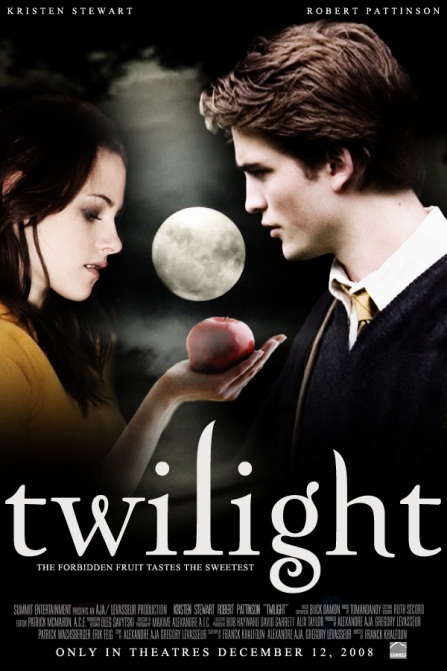 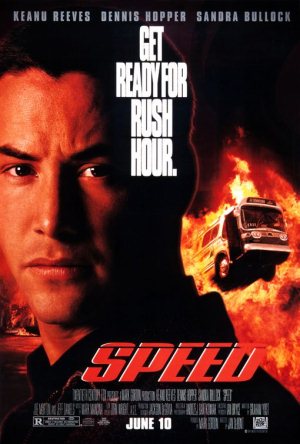 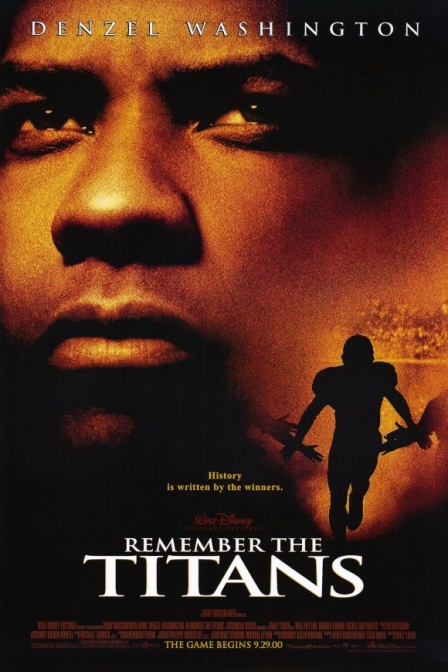 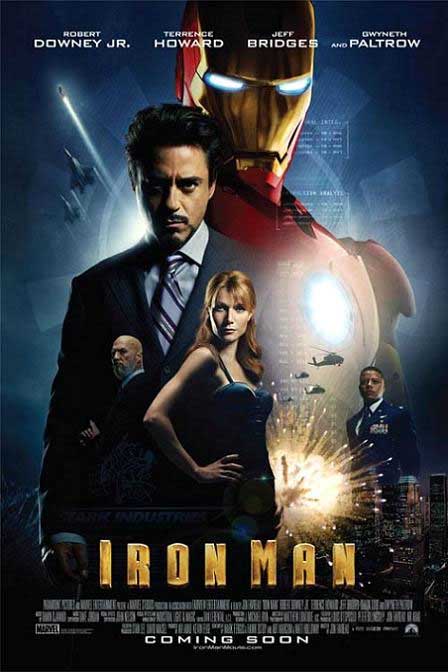 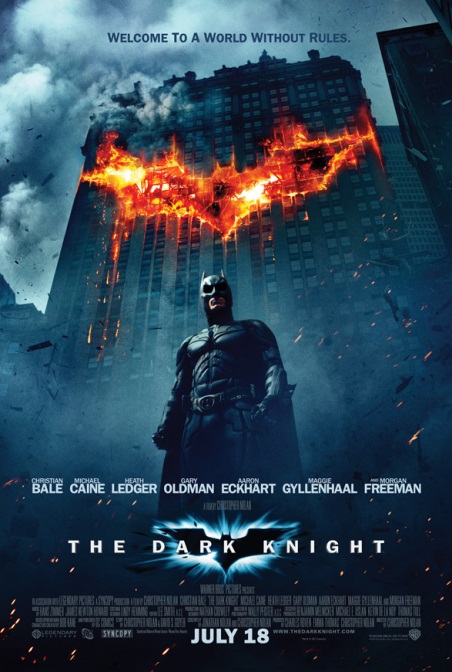 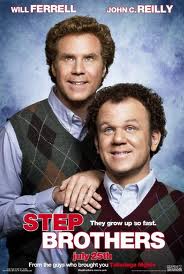 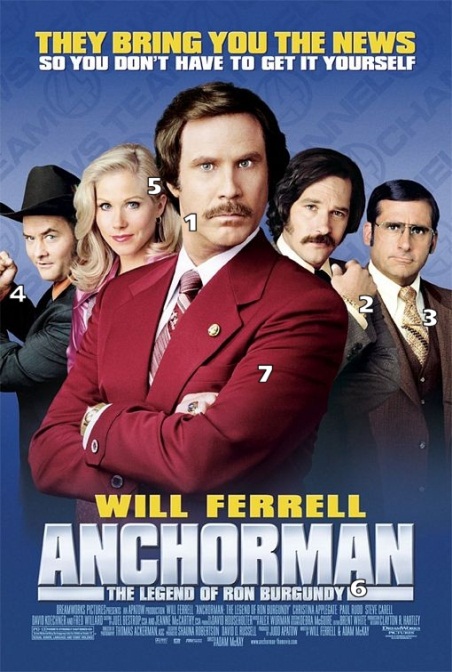 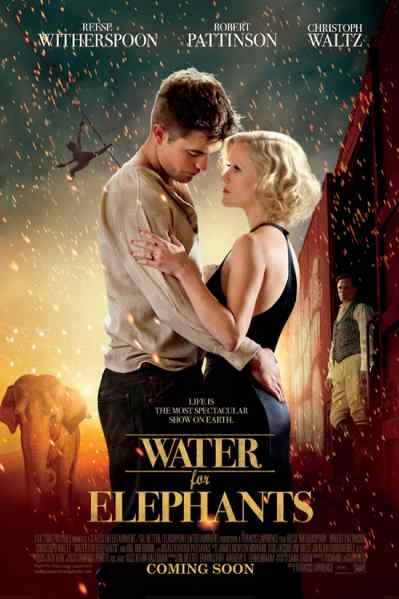 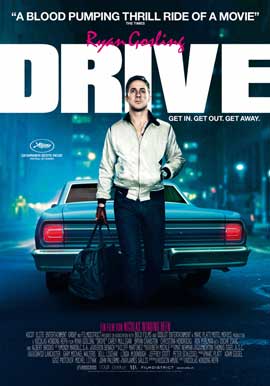 